Evaluation of the Mandela Washington Fellowship for Young African LeadersProfessional Development Experience SurveyScreenshots of Survey Questions in Qualtrics Platform Link to survey: https://bit.ly/2AI8Zii Note: The screenshots below show the mobile view of the Professional Development Experience Host Organization survey. Surveys can be taken either via mobile device or on a desktop. To view the desktop version of the survey, please visit the link above. 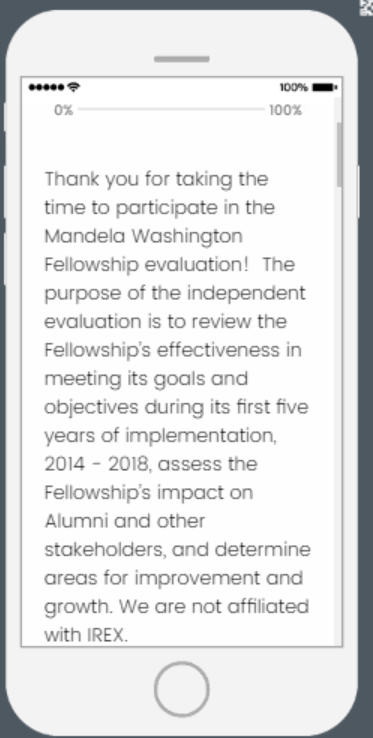 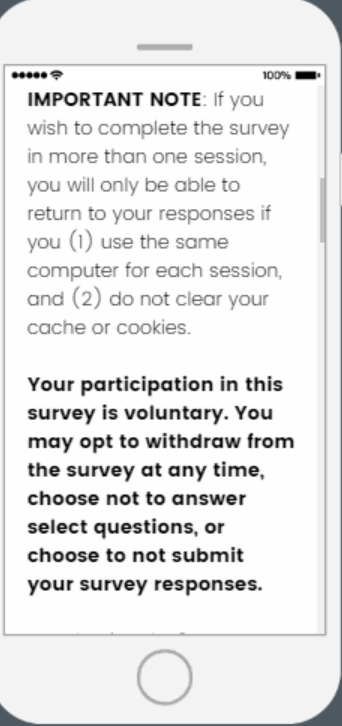 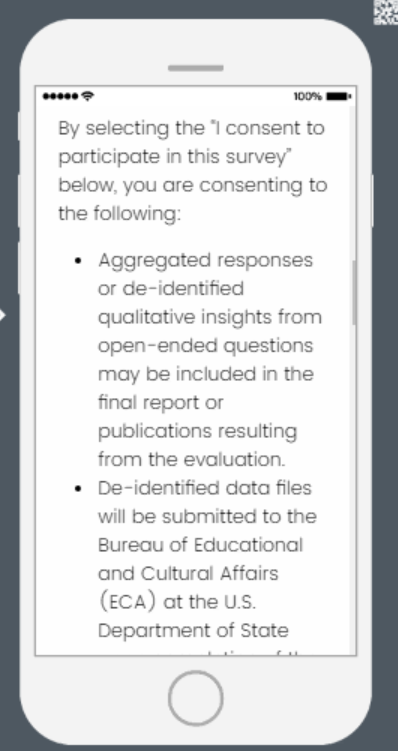 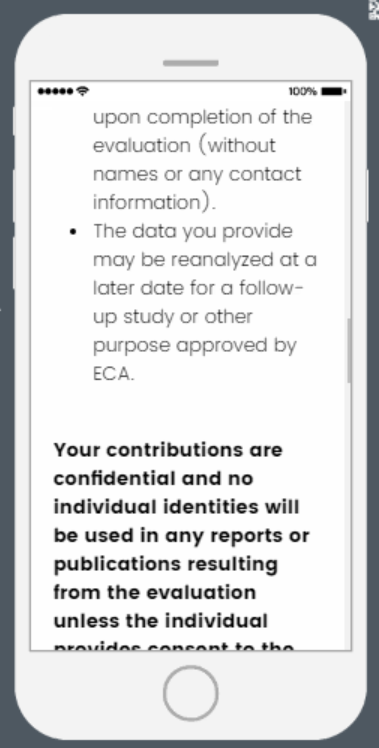 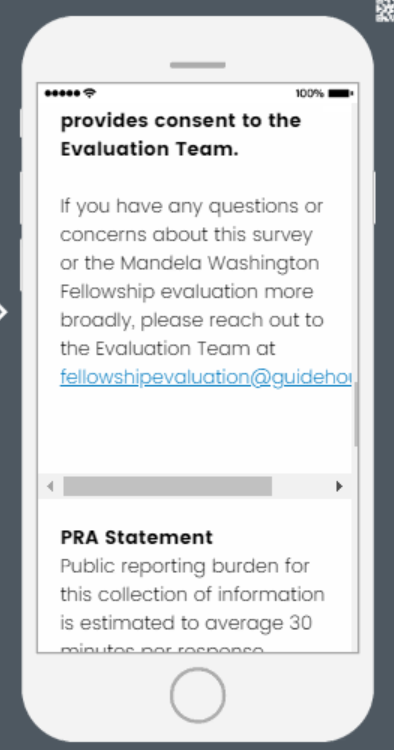 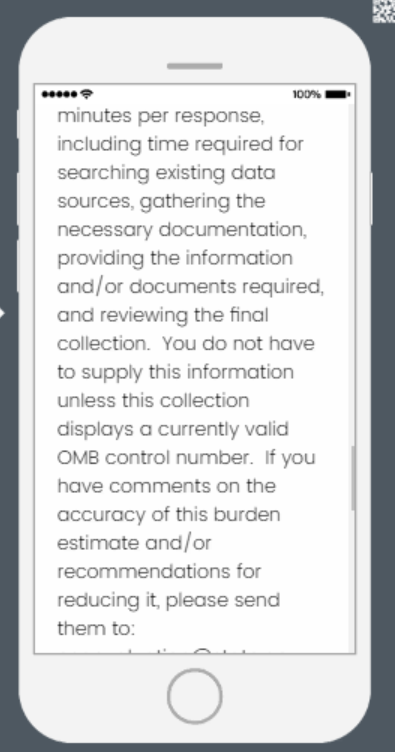 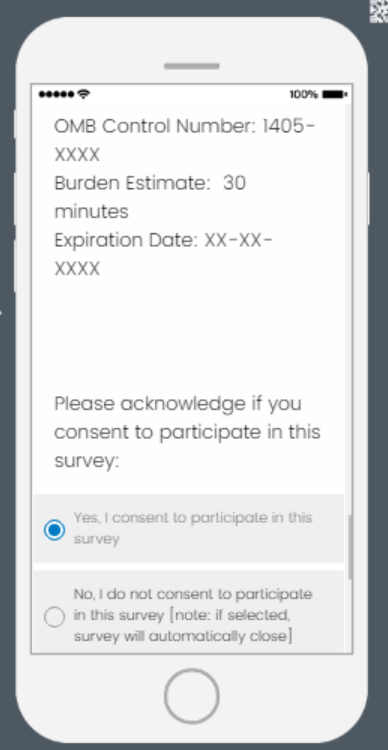 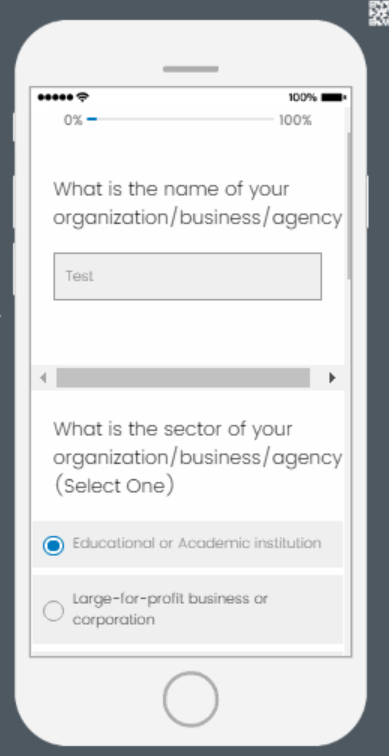 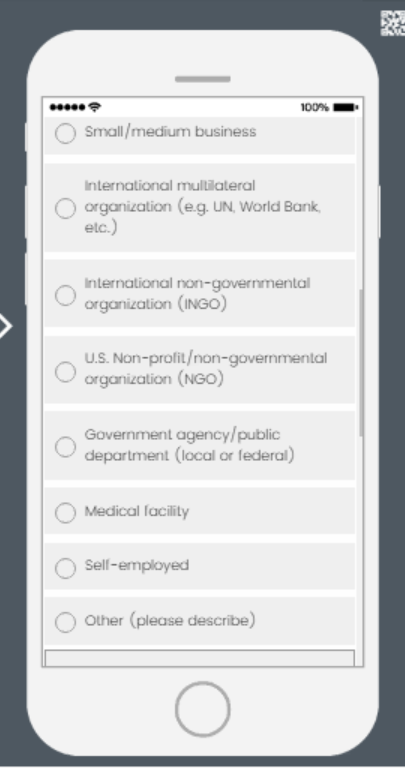 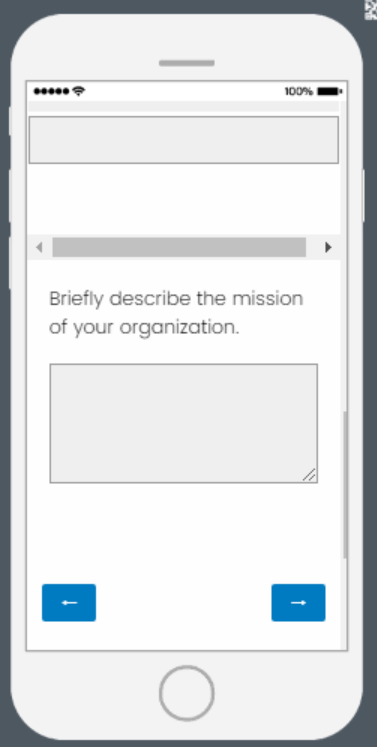 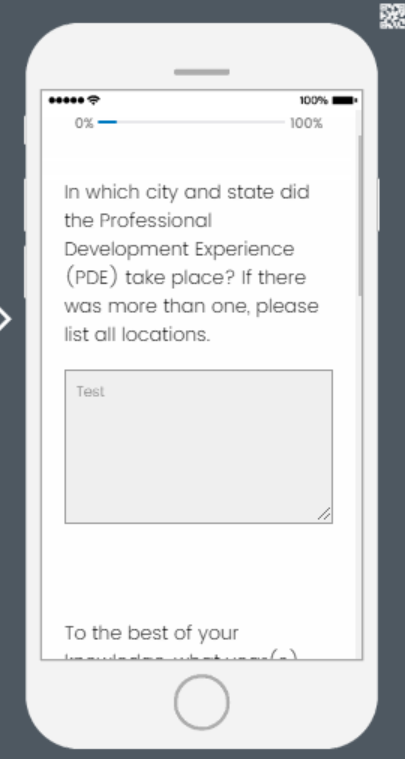 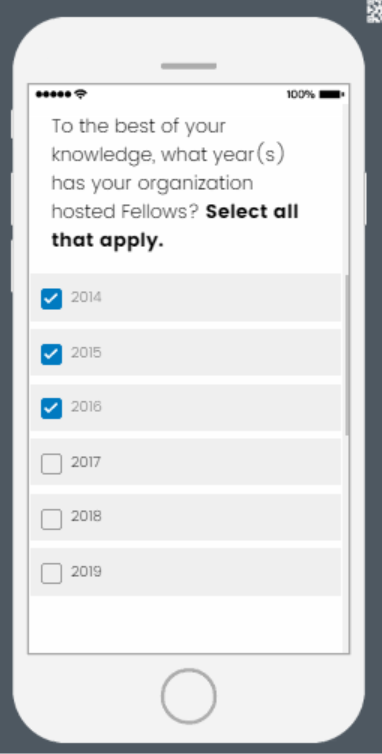 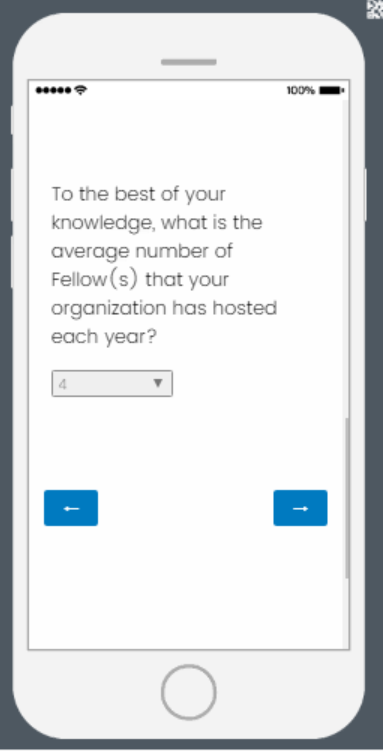 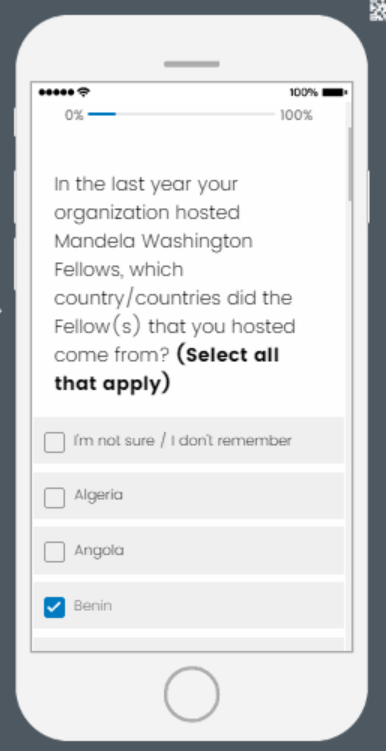 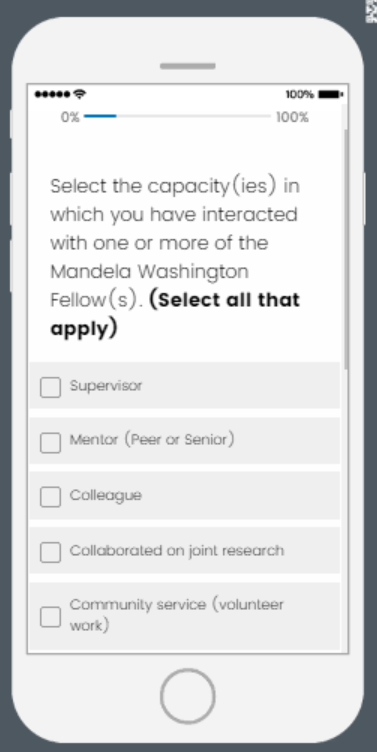 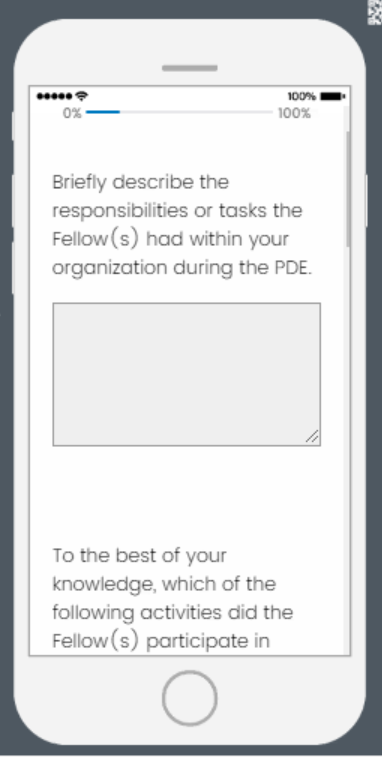 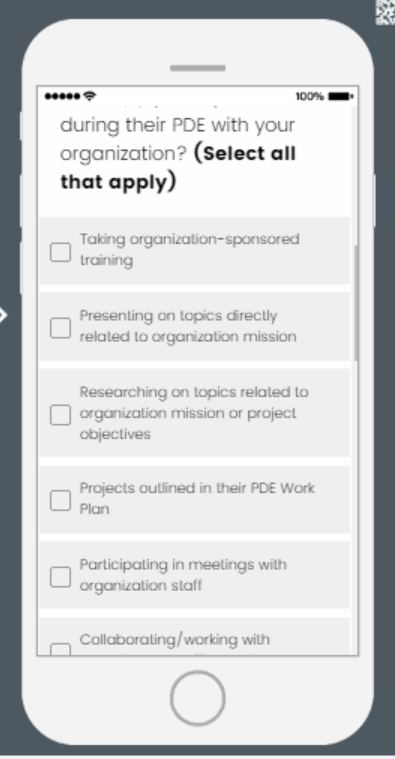 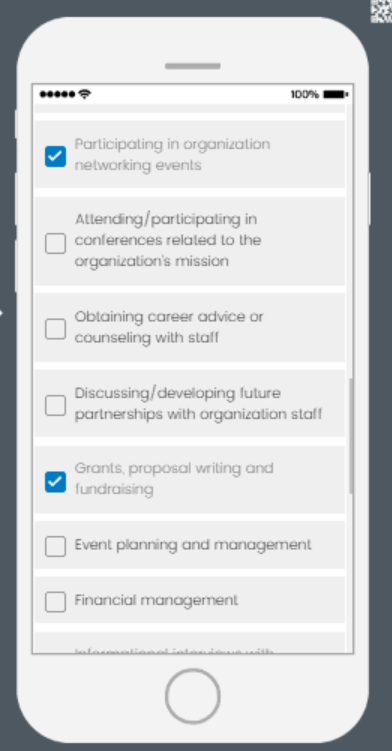 Items selected in this question are carried forward to the next question. 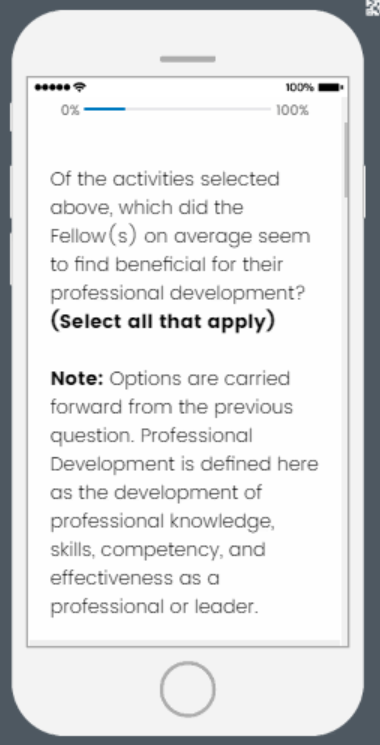 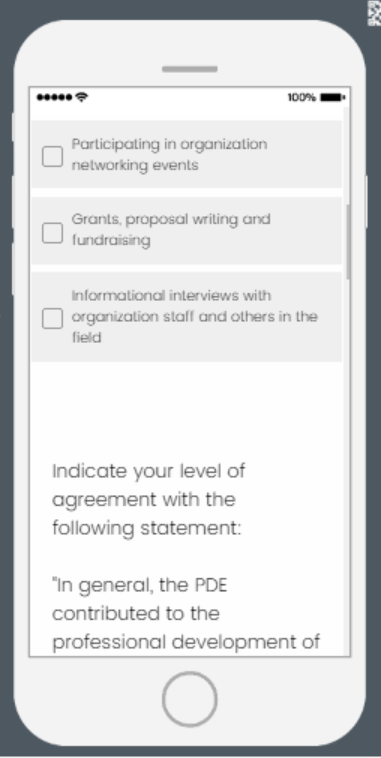 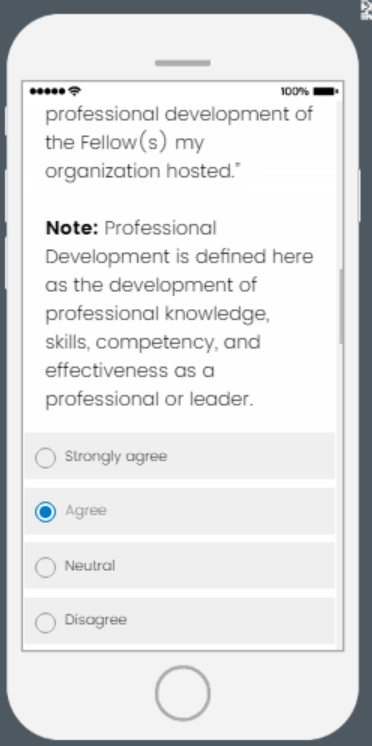 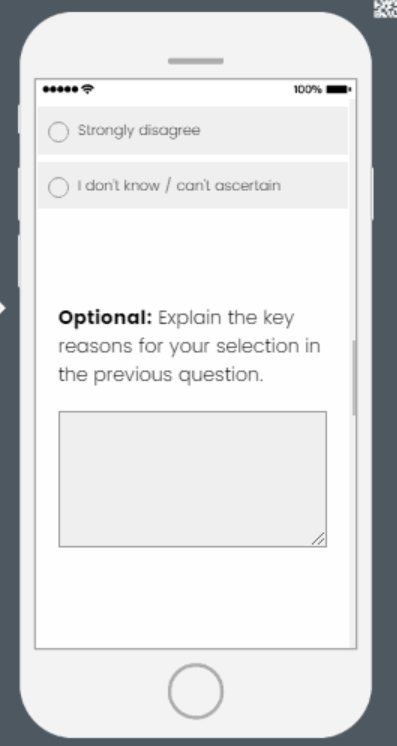 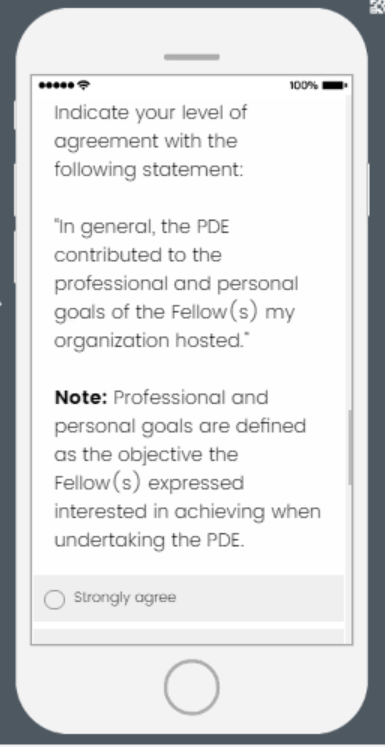 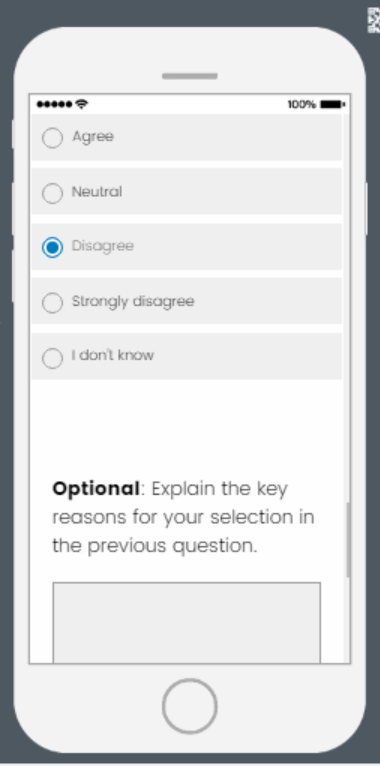 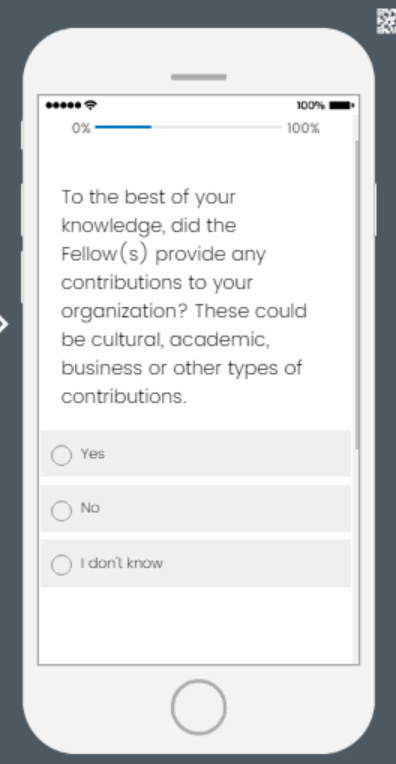 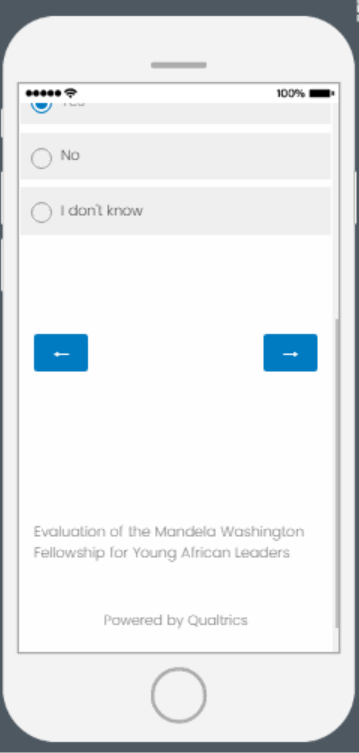 If yes is selected, a follow-up question appears on next page (see page 33)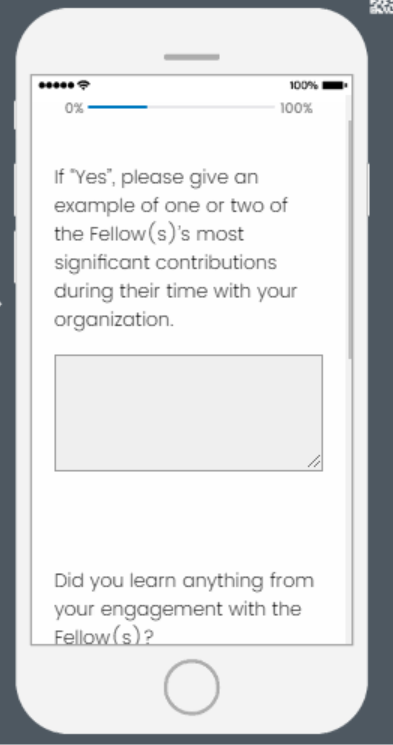 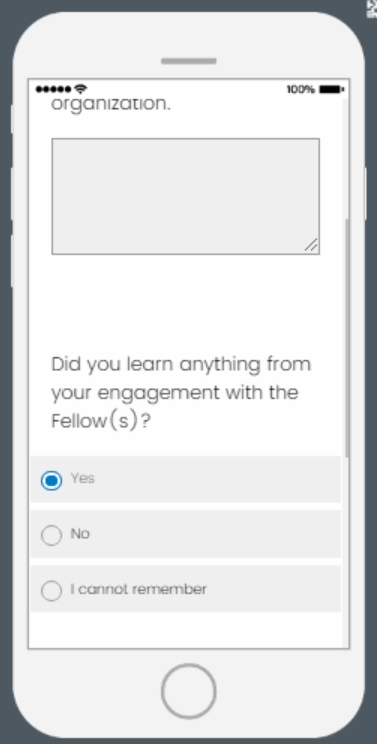 If yes is selected, a follow-up question appears on next page (see page 35)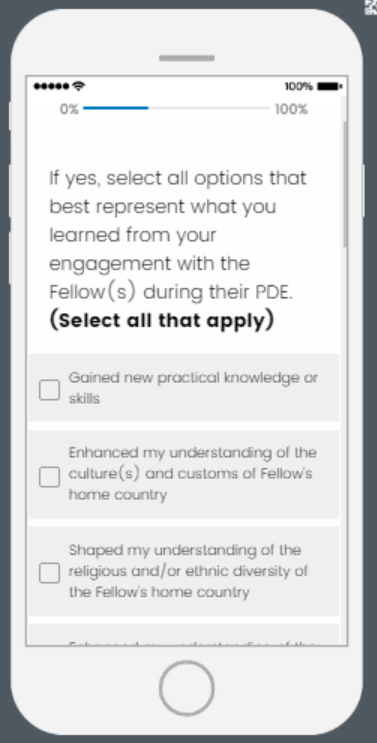 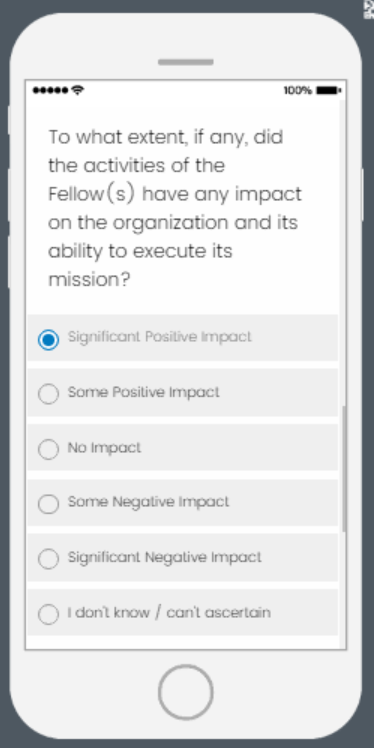 If “significant positive impact” or “some positive impact”, a follow-up question appears on the next page (see page 37)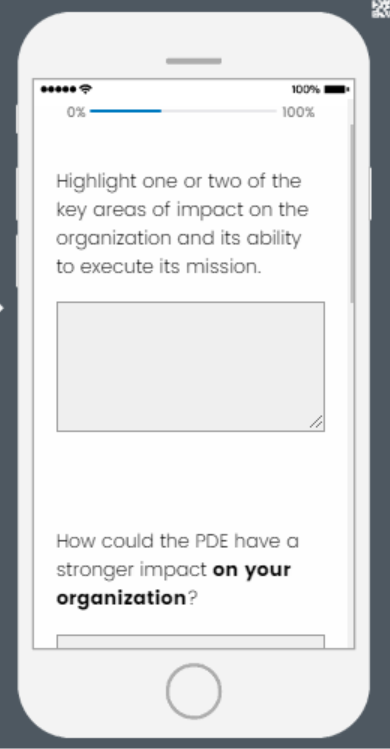 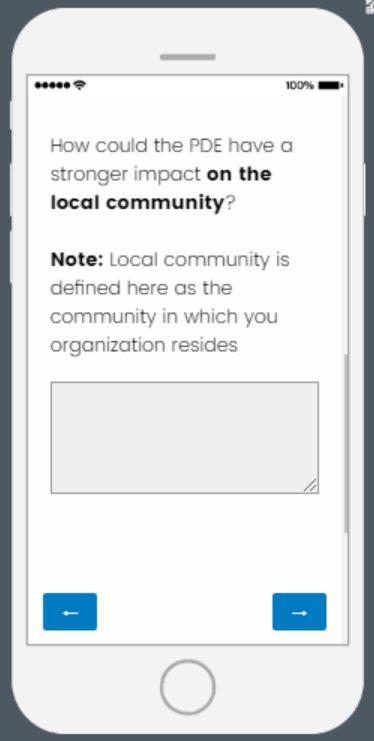 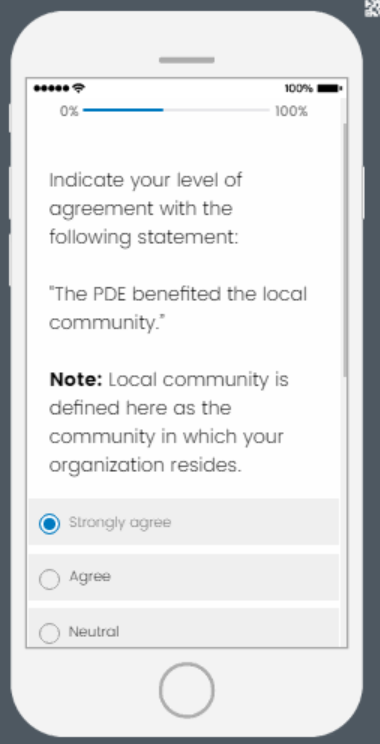 If “Strongly Agree” or “Agree” selected, a follow-up question appears on the next page (see page 40)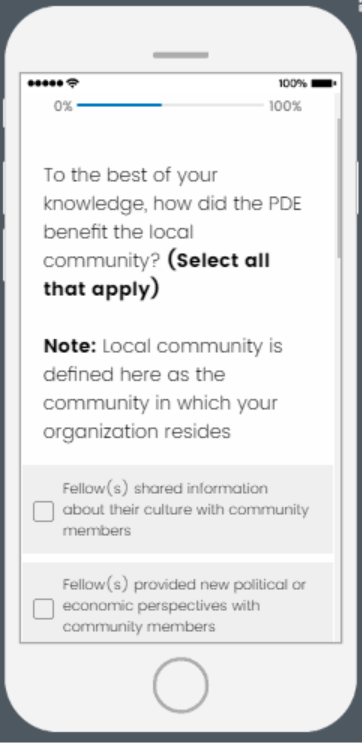 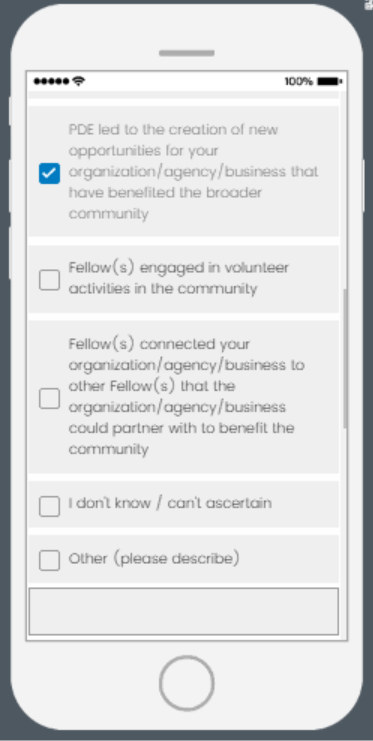 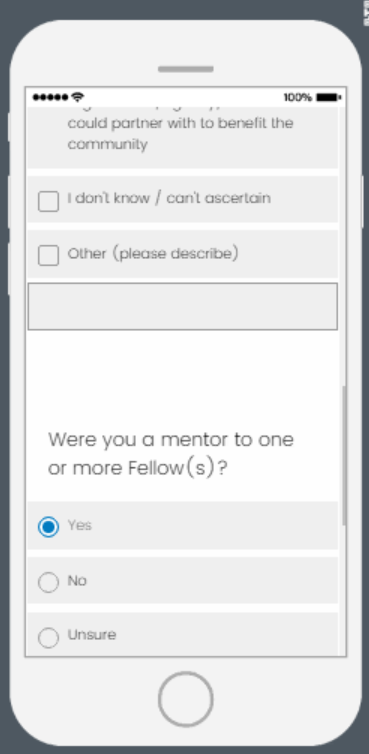 If “Yes” is selected, a follow-up question appears on the next page (see page 43)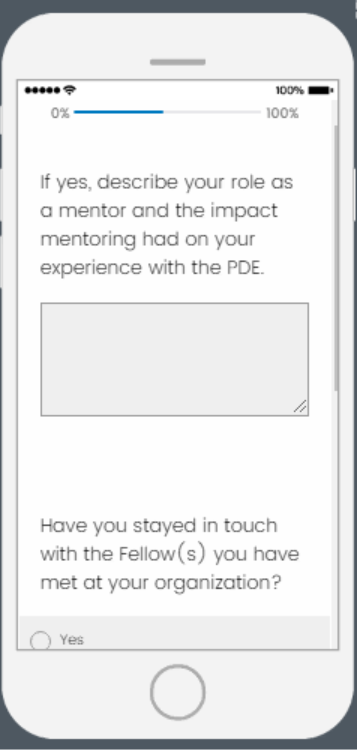 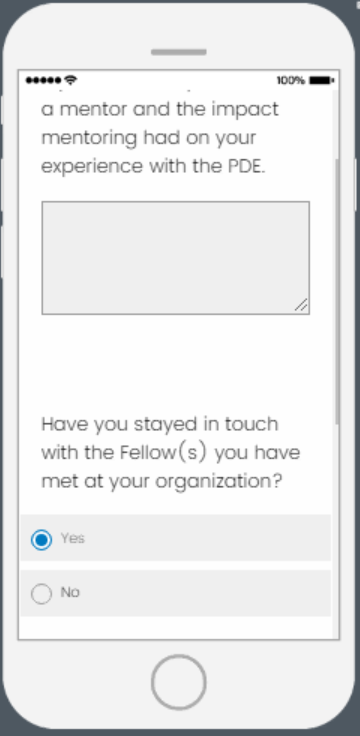 If “yes” is selected, a follow-up question appears on the next page (see page 45)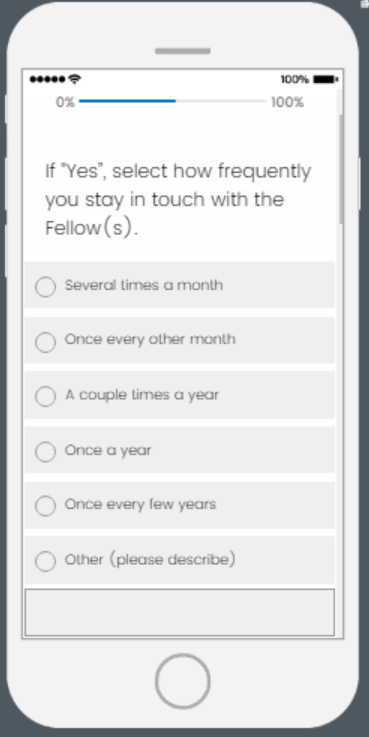 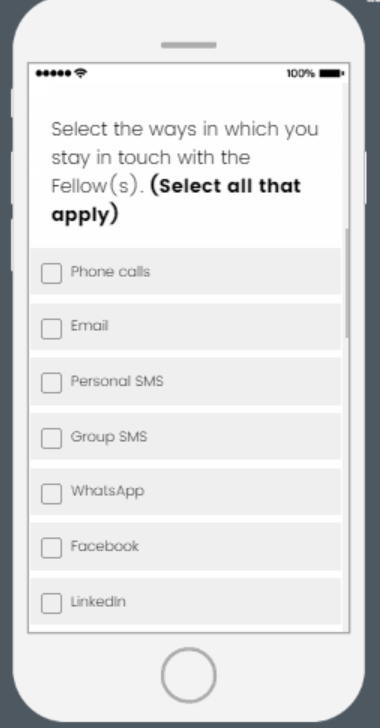 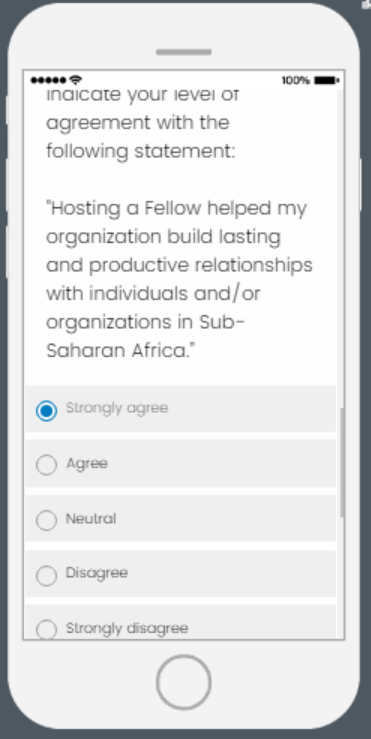 If “Strongly Agree” or “Agree” is selected, a follow-up question appears on the next page (see page 48)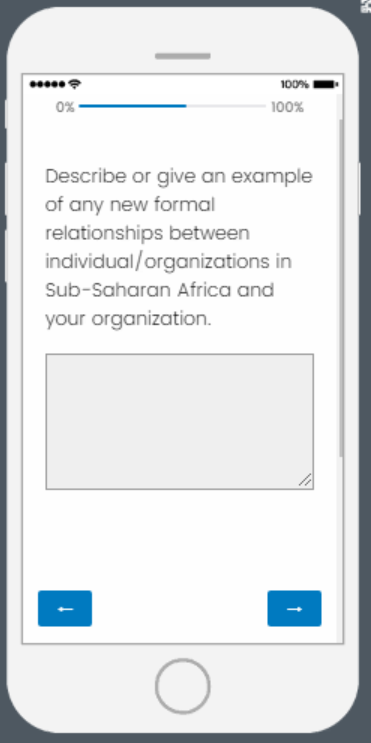 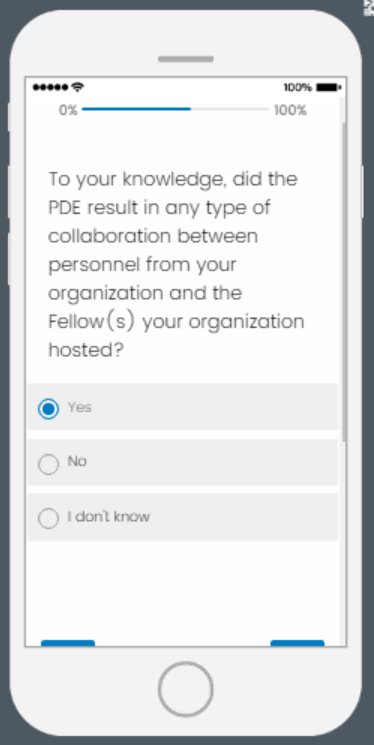 If “Yes” is selected, a follow-up question appears on the next page (see page 50)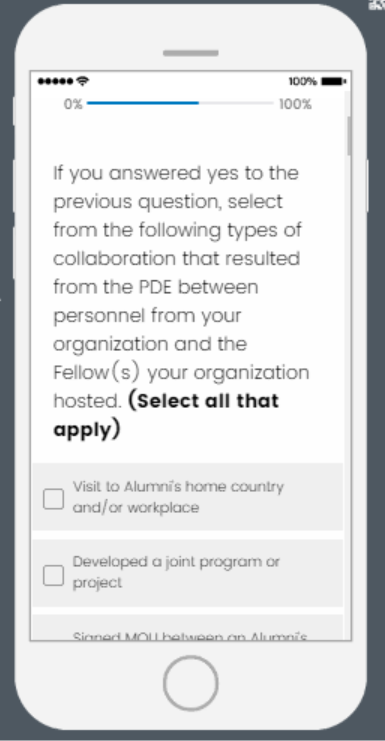 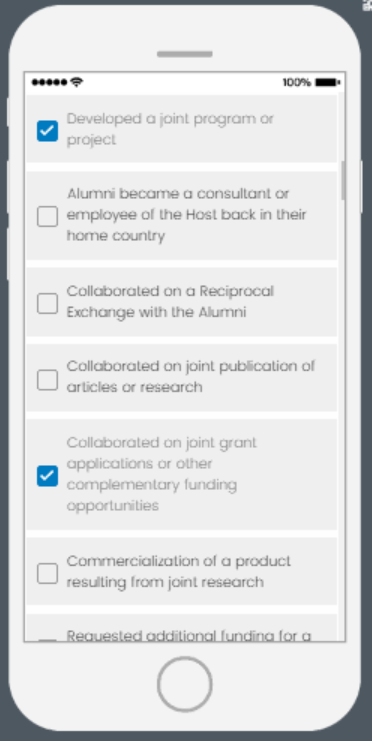 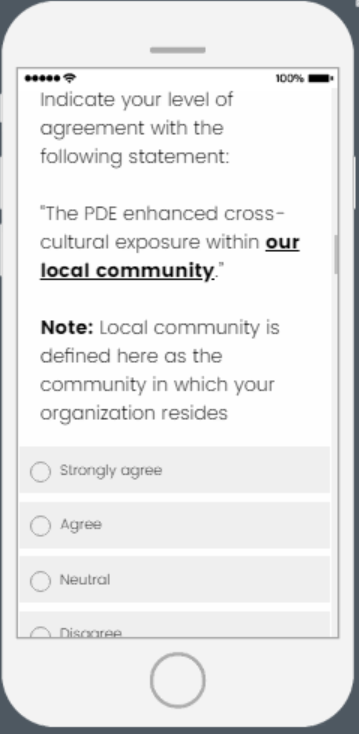 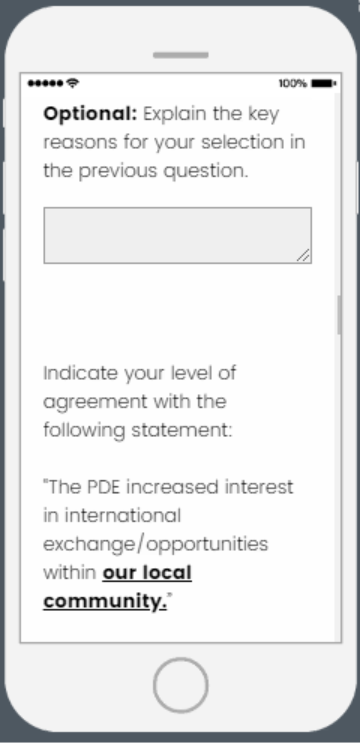 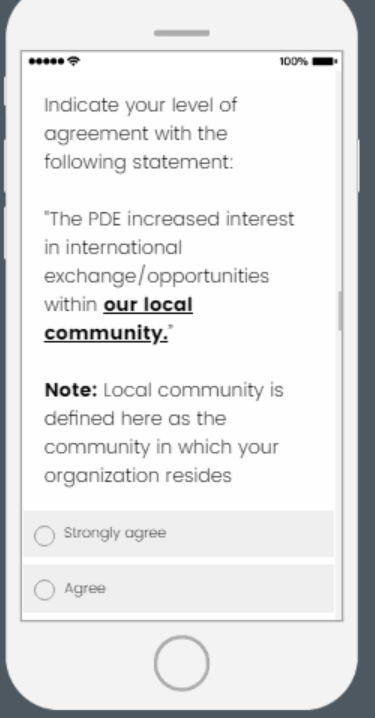 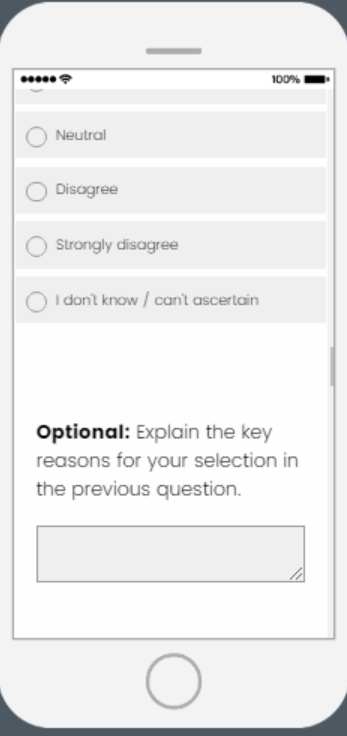 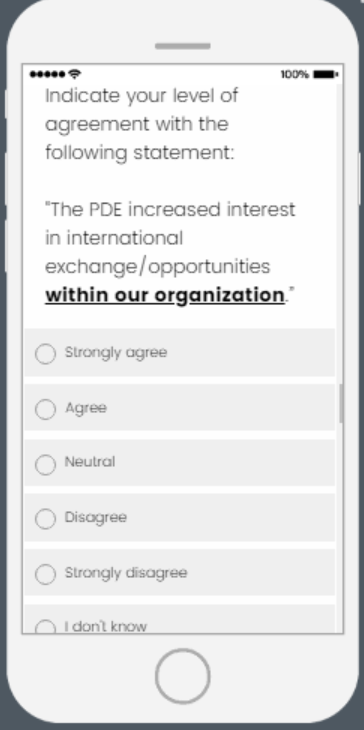 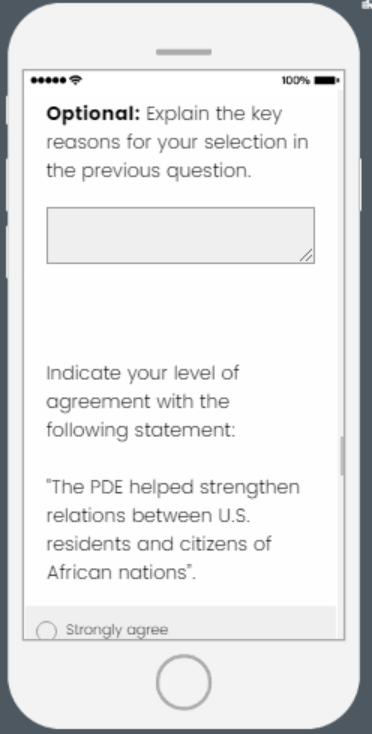 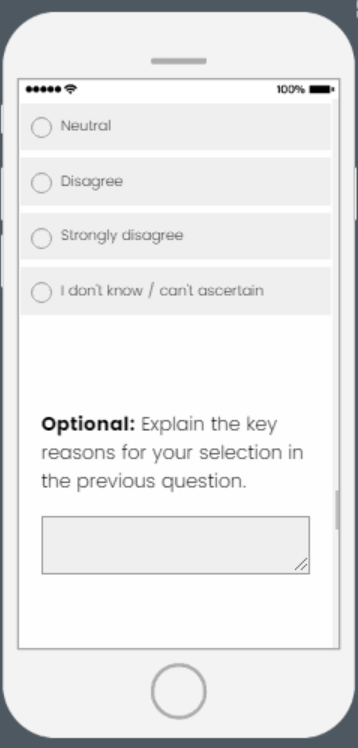 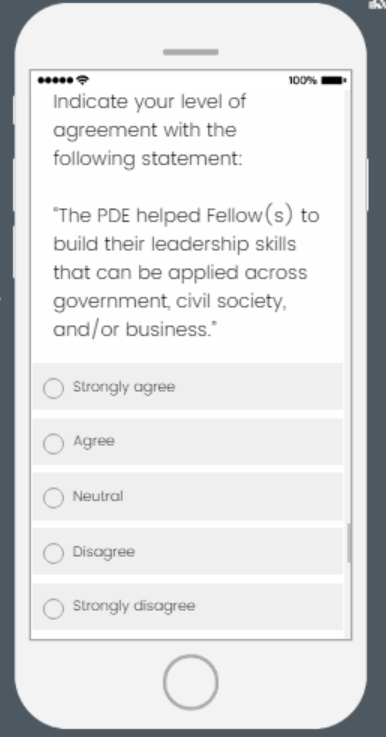 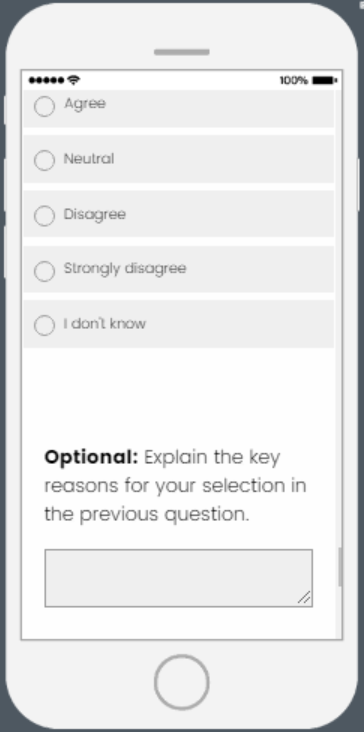 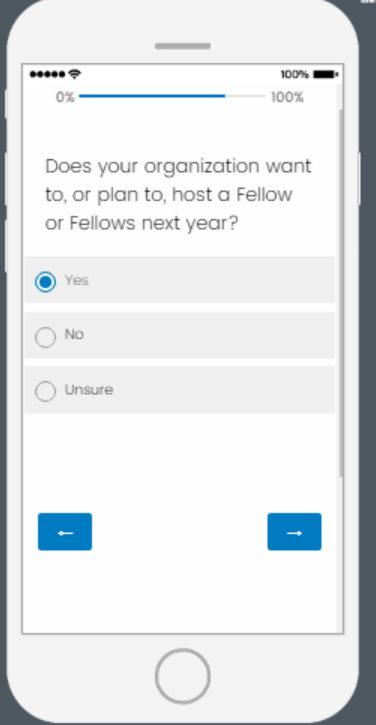 If “Yes” is selected, a follow-up question appears on the next page (see page 62)If “No” is selected, a follow-up question appears on the next page (see page 62)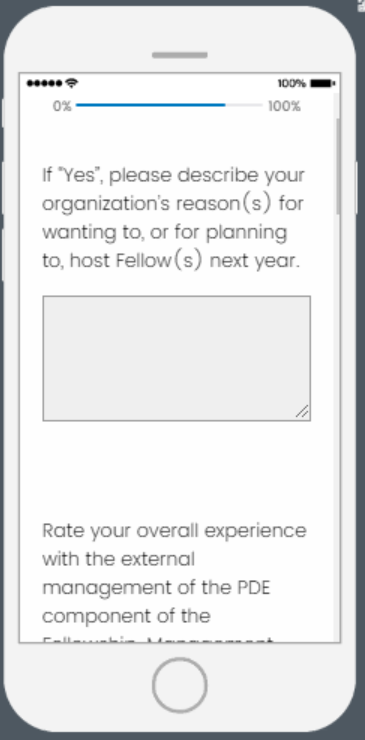 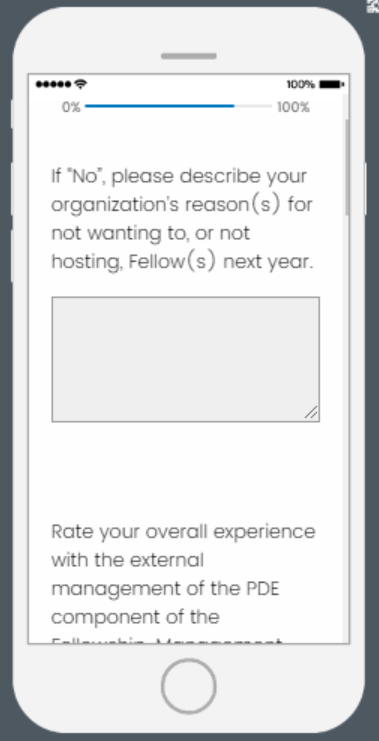 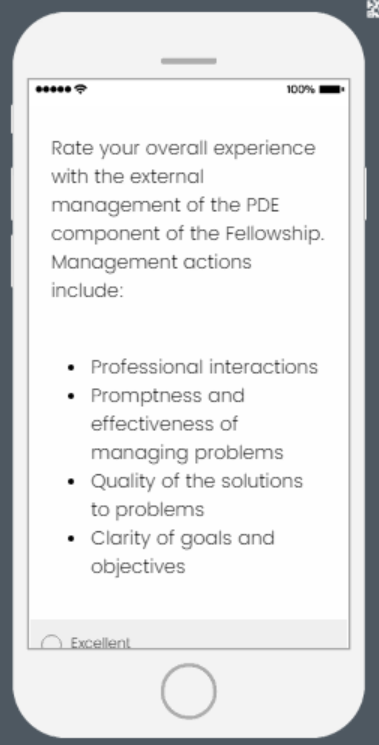 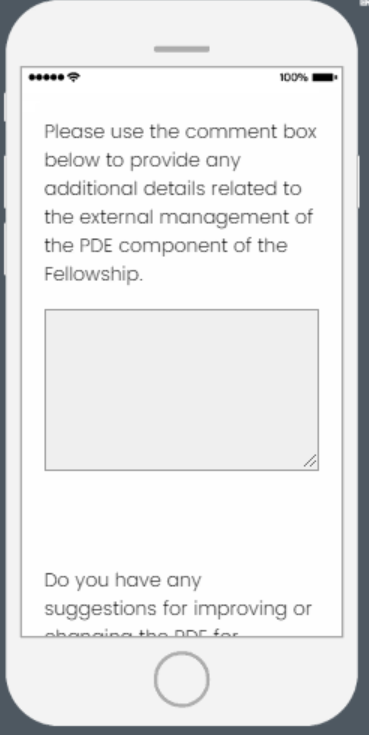 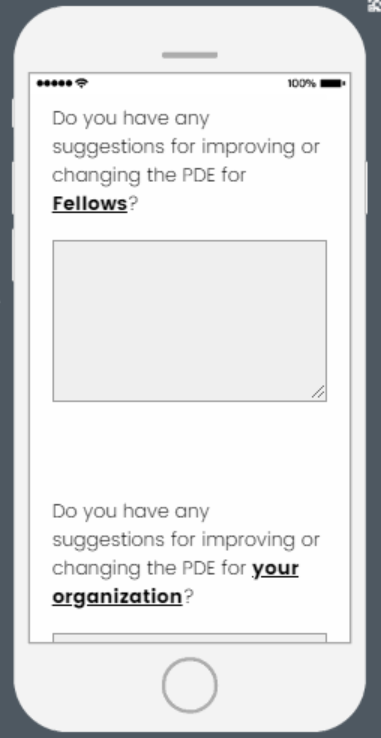 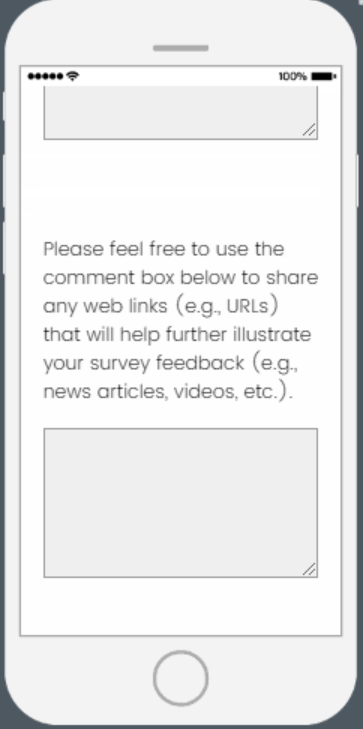 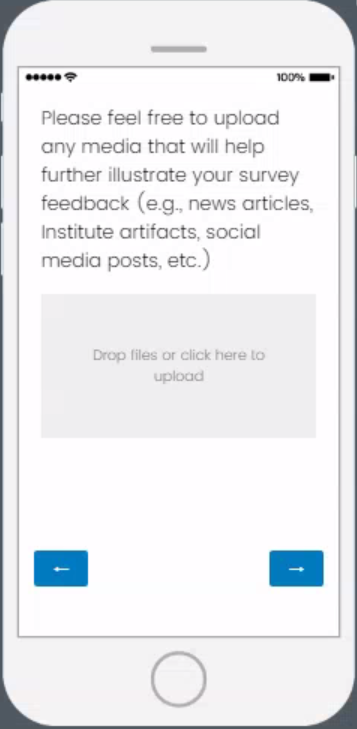 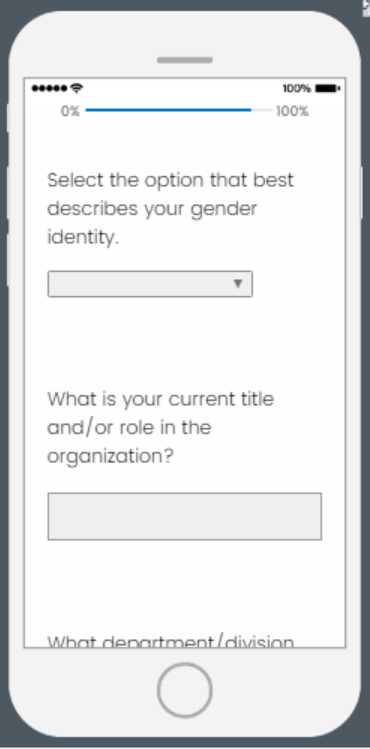 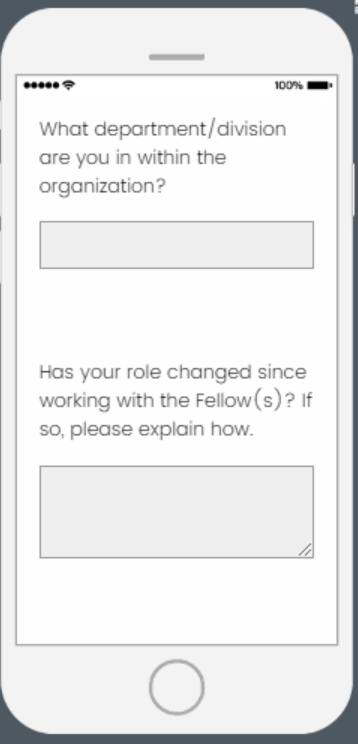 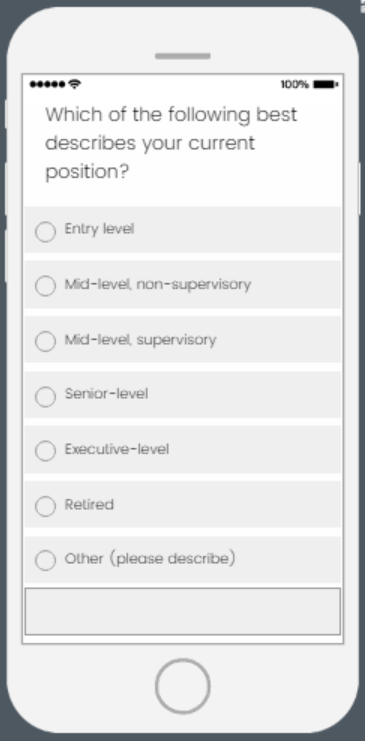 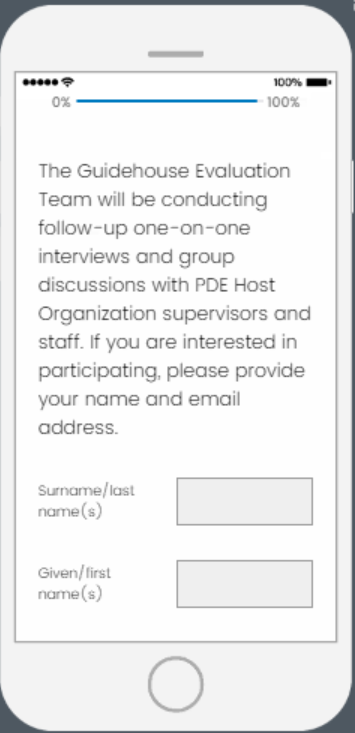 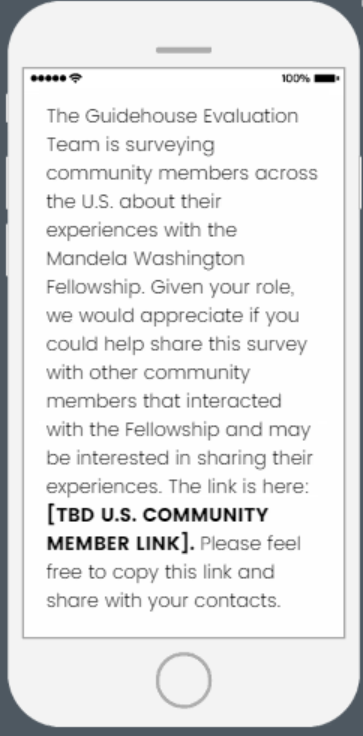 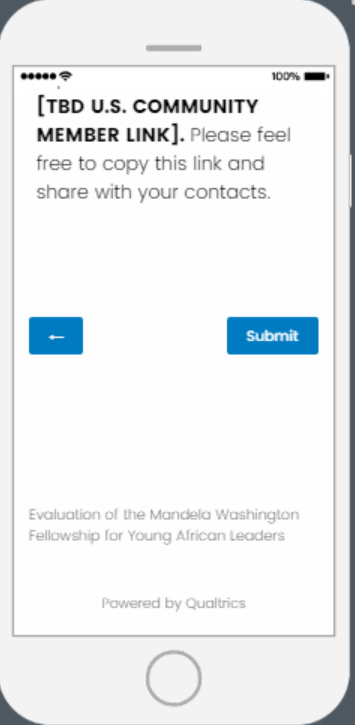 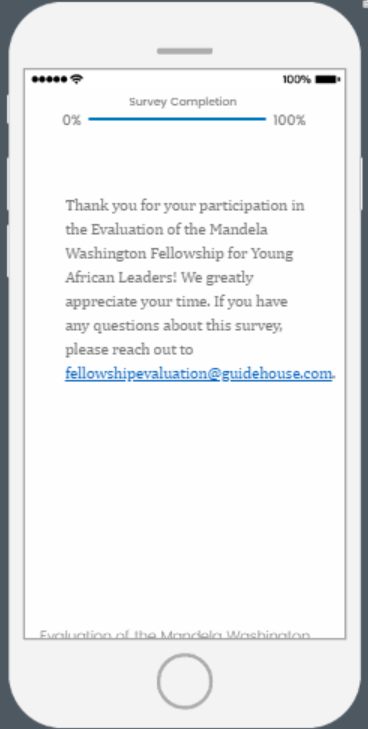 